Growing Express 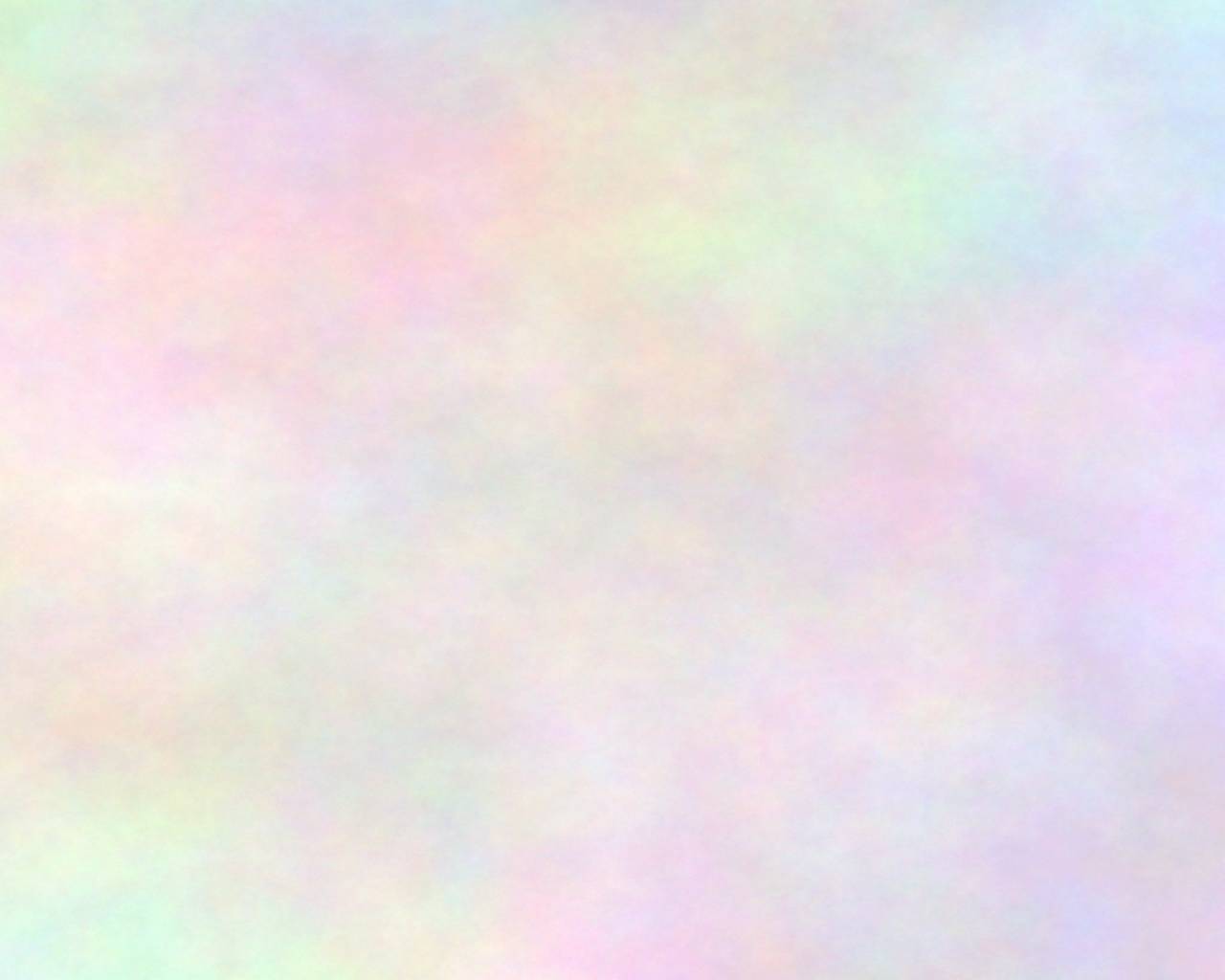 Fall/Winter Kids Consignment SaleSeptember 23, 20178am-1pm (1/2 price sale 12pm-1pm)Trinity Episcopal Church Bethlehem Pike & Ambler, PASaturday  Schedule:Cash, credit, and debit accepted!New and gently used baby and kids items including: toys, clothing, shoes, books, strollers, equipment, Halloween Costumes and more!www.growingexpress.weebly.comFind us on Facebook @ Growing ExpressQuestions? Contact growingexpress@comcast.net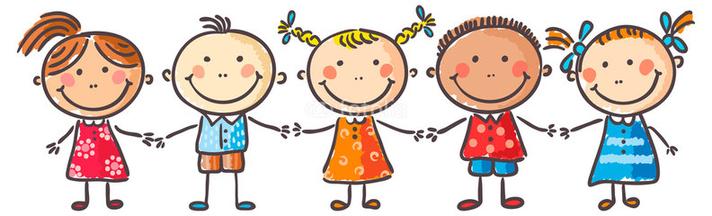 8:00 am- 11:45 amPublic Shopping11:45 amAll sales from public sale complete11:45 am- 12:00 pmNo sales while prepping floor12:00 pm- 1:00 pmHalf price sale!